T.C.AKDENİZ ÜNİVERSİTESİGÜZEL SANATLAR ENSTİTÜSÜ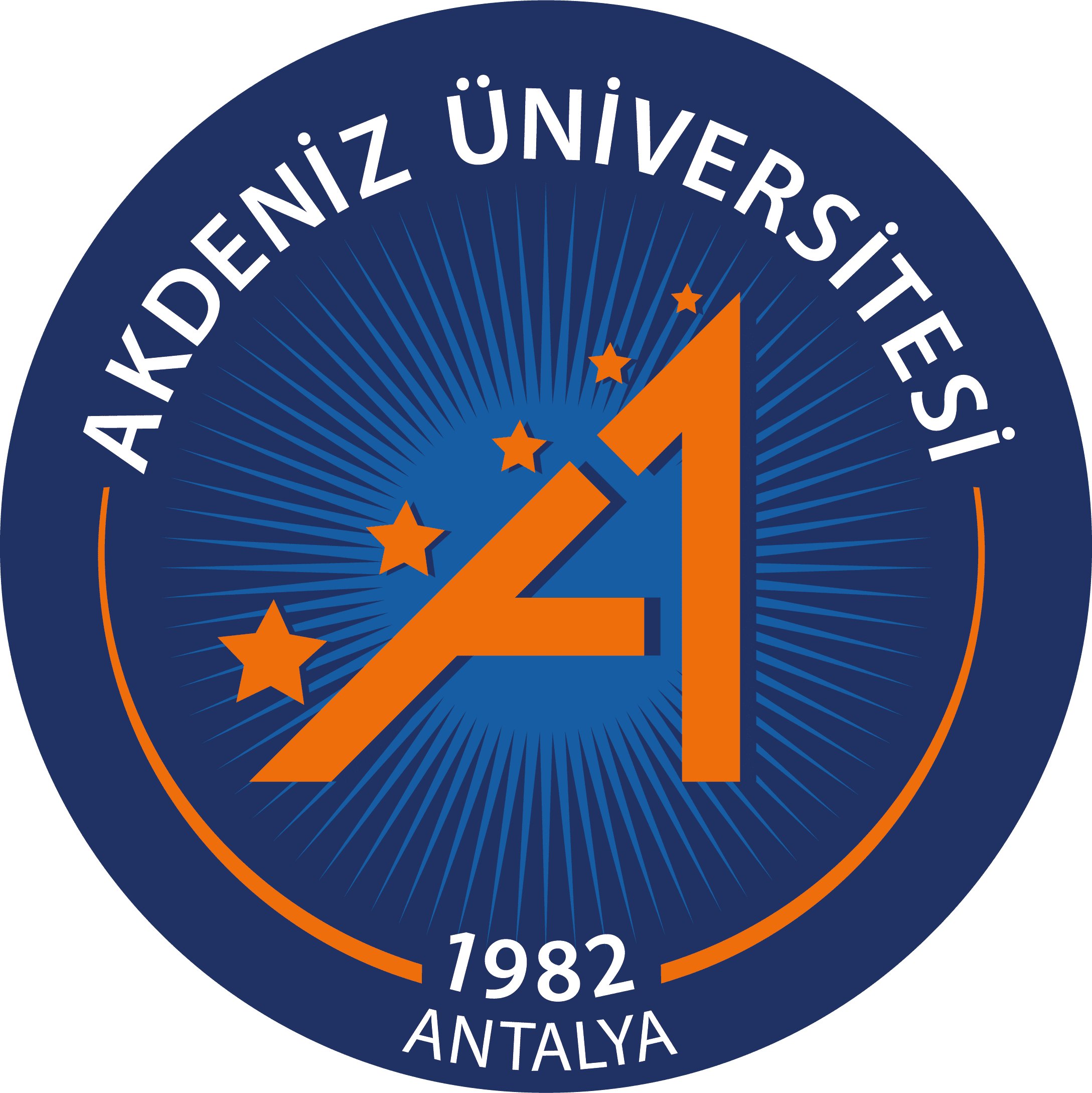 T.C.AKDENİZ ÜNİVERSİTESİGÜZEL SANATLAR ENSTİTÜSÜDAN 101YÜKSEK LİSANS DANIŞMAN DEĞİŞİKLİĞİ FORMUGüzel Sanatlar Enstitüsü Müdürlüğü’ ne,Enstitünüz…………………..Anasanat/ Anabilim Dalı  ……………..Numaralı Yüksek Lisans öğrencisiyim. Danışmanım ……………………’in yerine    ………..’in atanmasını arzu etmekteyim.Gereğini bilginize arz ederim.                                                                                                                            ÖğrenciGüzel Sanatlar  Enstitüsü Müdürlüğü’ ne,Enstitümüz,……………………………………. Anasanat/Anabilim Dalı ……………………….. Numaralı Yüksek Lisans öğrencisi ……………………. ………….’ın    danışmanlığını bırakmayı kabul ediyorum.Gereğini bilginize arz ederim.                                                                                                    Mevcut Danışman, Öğretim ÜyesiGüzel Sanatlar Enstitüsü Müdürlüğü’ ne,Enstitümüz,……………………………. Anasanat/Anabilim Dalı ……………………..Numaralı  Yüksek Lisans öğrencisi …………………………...’ın danışmanlığını üstlenmeyi kabul ediyorum.Gereğini bilginize arz ederim.                                                                                                       Yeni Danışman,Öğretim Üyesi……………………….Anabilim/Anasanat  Dalı Tarih:Sayı  :Güzel Sanatlar Enstitüsü Müdürlüğü’ ne,                                 …………Anasanat/Anabilim Dalı          ………… Numaralı  Yüksek Lisans öğrencisi ……………………………’ın danışman değişikliğinin yapılması için  gereğini bilginize arz ederim.                                                                                                     Anasanat/Anabilim Dalı Başkanı